    Excel spreadsheets1   Create a new spreadsheet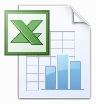 2   Name and save your spreadsheet to your memory stick3   Use basic calculations4   Create a graph    Excel spreadsheets1   Create a new spreadsheet2   Name and save your spreadsheet to your memory stick3   Use basic calculations4   Create a graph    Excel spreadsheets1   Create a new spreadsheet2   Name and save your spreadsheet to your memory stick3   Use basic calculations4   Create a graph    Excel spreadsheets1   Create a new spreadsheet2   Name and save your spreadsheet to your memory stick3   Use basic calculations4   Create a graph    Excel spreadsheets1   Create a new spreadsheet2   Name and save your spreadsheet to your memory stick3   Use basic calculations4   Create a graph    Excel spreadsheets1   Create a new spreadsheet2   Name and save your spreadsheet to your memory stick3   Use basic calculations4   Create a graph    Excel spreadsheets1   Create a new spreadsheet2   Name and save your spreadsheet to your memory stick3   Use basic calculations4   Create a graph    Excel spreadsheets1   Create a new spreadsheet2   Name and save your spreadsheet to your memory stick3   Use basic calculations4   Create a graph    Excel spreadsheets1   Create a new spreadsheet2   Name and save your spreadsheet to your memory stick3   Use basic calculations4   Create a graph    Excel spreadsheets1   Create a new spreadsheet2   Name and save your spreadsheet to your memory stick3   Use basic calculations4   Create a graph    Excel spreadsheets1   Create a new spreadsheet2   Name and save your spreadsheet to your memory stick3   Use basic calculations4   Create a graph    Excel spreadsheets1   Create a new spreadsheet2   Name and save your spreadsheet to your memory stick3   Use basic calculations4   Create a graph    Excel spreadsheets1   Create a new spreadsheet2   Name and save your spreadsheet to your memory stick3   Use basic calculations4   Create a graph    Excel spreadsheets1   Create a new spreadsheet2   Name and save your spreadsheet to your memory stick3   Use basic calculations4   Create a graph    Excel spreadsheets1   Create a new spreadsheet2   Name and save your spreadsheet to your memory stick3   Use basic calculations4   Create a graph    Excel spreadsheets1   Create a new spreadsheet2   Name and save your spreadsheet to your memory stick3   Use basic calculations4   Create a graph    Excel spreadsheets1   Create a new spreadsheet2   Name and save your spreadsheet to your memory stick3   Use basic calculations4   Create a graph    Excel spreadsheets1   Create a new spreadsheet2   Name and save your spreadsheet to your memory stick3   Use basic calculations4   Create a graph    Excel spreadsheets1   Create a new spreadsheet2   Name and save your spreadsheet to your memory stick3   Use basic calculations4   Create a graph    Excel spreadsheets1   Create a new spreadsheet2   Name and save your spreadsheet to your memory stick3   Use basic calculations4   Create a graph    Excel spreadsheets1   Create a new spreadsheet2   Name and save your spreadsheet to your memory stick3   Use basic calculations4   Create a graph    Excel spreadsheets1   Create a new spreadsheet2   Name and save your spreadsheet to your memory stick3   Use basic calculations4   Create a graph    Excel spreadsheets1   Create a new spreadsheet2   Name and save your spreadsheet to your memory stick3   Use basic calculations4   Create a graph    Excel spreadsheets1   Create a new spreadsheet2   Name and save your spreadsheet to your memory stick3   Use basic calculations4   Create a graph